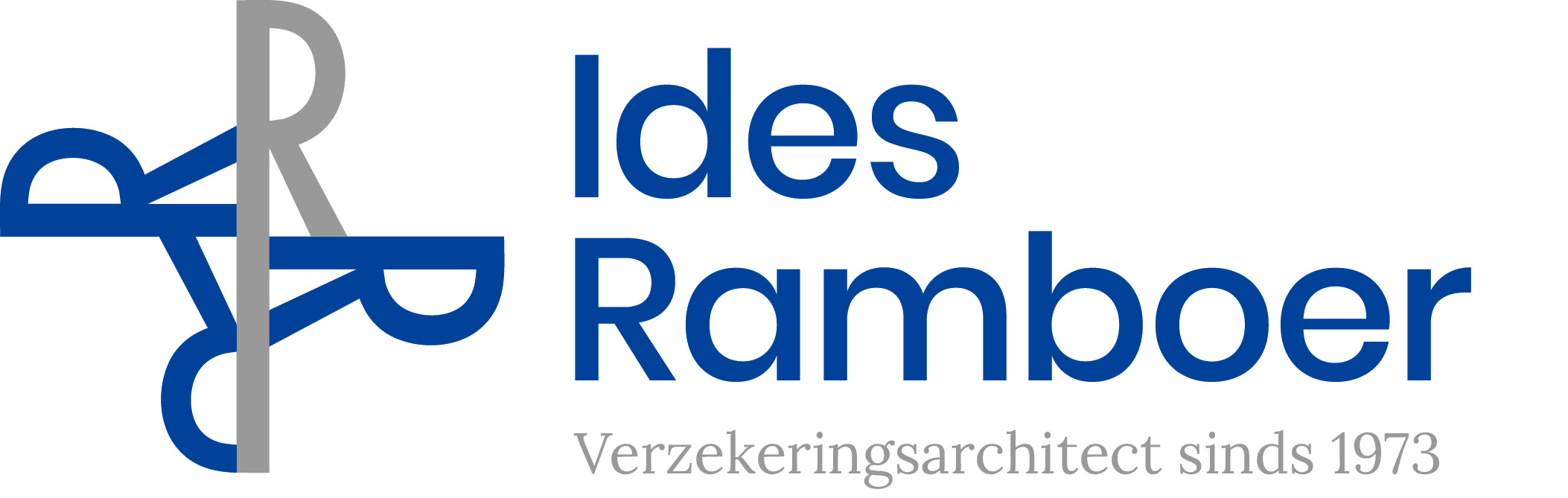 Chantier unique Proposition responsabilité professionnelle architectes et ingénieurs  Preneur d’assuranceNom :		…………………………………………………………………………………………………………………………………………………………………………………………………….…………………………….…Rue :		………………………………………………………………………………………………………………..……….….……  no.: ……………………….…..………  boite : .……..……………..….Code postal :	…………………….……….………….   Ville : ……………………………………………………………………………………….……………………………………………………………..…Tél. :		……………………….…..………………………………..  Fax : ……………………….…..………………………………..  Date de naissance : ….…..…/ ………..…/…….…..…E-mail : 		……………………………………………………………………………………………………………………….….…….…………………………………………………………………………………………………..Numéro d’entreprise :		…………………………………………………………………………………………………………………………………………………………………………………….…….Type + année du diplôme :		…………………………………………………………………………………………………………………………………………………………………………………….…….Votre activité principale normale : 	……………………………………………………………………………………………………………………….….……………………………………..….Matricule auprès de l’Ordre des Architectes  (si architecte) :	…………………………………………………………………………………………………………………Maitre de l’ouvrageNom :		…………………………………………………………………………………………………………………………………………………………………………………………………….…………………………….…Rue :		………………………………………………………………………………………………………………..……….….……  no.: ……………………….…..………  boite : ……………..……………..….Code postal :	…………………….……….………….   Ville : ……………………………………………………………………………………….……………………………………………………………..…Dessinateurs concernésArchitecte :	…………………………………………………………………………………………………………………………………………………………………………………………………….…………………………….…À assurer :	  Oui 	  Non	  Capacité de sous-traitant :        Oui		  NonRue :		………………………………………………………………………………………………………………..……….….……  no.: ……………………….…..………  boite : ……………..……………..….Code postal :	…………………….……….………….   Ville : ……………………………………………………………………………………….……………………………………………………………..…Tél.: 		……………………….…..………………………………..  Fax : ……………….……………………………..  E-mail : …………………………………………………………..…………………….Honoraires :	………………………………………………………………………………………………….….…….………………………………………………………………………………………………..……………………..Autre(s) dessinateur(s) :	……………………………………………………………………………………………………………………………………………………………………………….…………………………….…À assurer :	  Oui 	  Non	  Capacité de sous-traitant :        Oui 	  NonRue :		………………………………………………………………………………………………………………..……….….……  no.: ……………………….…..………  boite : ……………..……………..….Code postal :	…………………….……….………….   Ville : ……………………………………………………………………………………….……………………………………………………………..…Type de mission :	………………………………………………………………………………………………….……………………………………………………………………………………..……………………..Honoraires :	………………………………………………………………………………………………….….…….………………………………………………………………………………………………..………….…………..Autre(s) dessinateur(s) :	……………………………………………………………………………………………………………………………………………………………………………….…………………………….…À assurer : 	  Oui 	  Non	  Capacité de sous-traitant :        Oui	 	  NonRue : 		………………………………………………………………………………………………………………..……….….……  no.: ……………………….…..………  boite : ……………..……………..….Code postal :	…………………….……….………….   Ville : ……………………………………………………………………………………….……………………………………………………………..…Type de mission : 	………………………………………………………………………………………………….……………………………………………………………………………………..……………………..Honoraires :	………………………………………………………………………………………………….….…….………………………………………………………………………………………………..………….…………..Autre(s) dessinateur(s) :	……………………………………………………………………………………………………………………………………………………………………………….…………………………….…À assurer : 	  Oui 	  Non	  Capacité de sous-traitant :        Oui	 	  NonRue : 		………………………………………………………………………………………………………………..……….….……  no.: ……………………….…..………  boite : ……………..……………..….Code postal :	…………………….……….………….   Ville : ……………………………………………………………………………………….……………………………………………………………..…Type de mission : 	………………………………………………………………………………………………….……………………………………………………………………………………..……………………..Honoraires :	………………………………………………………………………………………………….….…….………………………………………………………………………………………………..………….…………..Autre(s) dessinateur(s) :	……………………………………………………………………………………………………………………………………………………………………………….…………………………….…À assurer : 	  Oui 	  Non	  Capacité de sous-traitant :        Oui	 	  NonRue : 		………………………………………………………………………………………………………………..……….….……  no.: ……………………….…..………  boite : ……………..……………..….Code postal :	…………………….……….………….   Ville : ……………………………………………………………………………………….……………………………………………………………..…Type de mission : 	………………………………………………………………………………………………….……………………………………………………………………………………..……………………..Honoraires :	………………………………………………………………………………………………….….…….………………………………………………………………………………………………..………….…………..Entrepreneur général ou principal (si déjà connu)Nom :		……………………………………………………………………………………………………………………………………………………… No. d’enreg. : ……………………………………………..………  Rue : 		………………………………………………………………………………………………………………..……….….……  no.: ……………………….…..………  boite : ……………..……………..….Code postal :	…………………….……….………….   Ville : ……………………………………………………………………………………….……………………………………………………………..…Antécédents de toutes les personnes à assurer (prière de répondre à toutes les questions)Les personnes à assurer sont-elles, en ce moment, assurées pour les responsabilité professionnelle (ou l’ont-elles déjà été) ?    Oui          Non	Si oui, chez quelle société ? + indiquer le numéro de la police :
……………………………………………………………………………………….……………………………………………………………..………………………………………………………………………………………….…………………………….Leur police a-t-elle été résiliée par l’assureur / la couverture a-t-elle été refusée par un assureur ?    Oui          Non	Si oui, quand ? ……………………………………………………………..…………. Pourquoi ? : ……………………………………………………………….……………………………………………………………………………………….……………………………………………………………..………………………………………………………………………………………….…………………………….Leur responsabilité professionnelle a-t-elle déjà été compromise dans le courant des 10 dernières années ?    Oui          NonY a-t-il des sinistres qui ont été réglés et/ou qui sont actuellement pendants ?    Oui          NonSi oui, communiquer la date, la cause, la nature et l’ampleur des dommages :……………………………………………………………………………………….……………………………………………………………..………………………………………………………………………………………….…………………………….……………………………………………………………………………………….……………………………………………………………..………………………………………………………………………………………….…………………………….Mission à assurerDescription de votre mission (sans tenir compte du fait si certaines tâches sont passées à un sous-traitant) :  Mission d’architecture complète (dessin + contrôle)  Mission limitée au gros œuvre fermé et couvert  Mission d’architecture partielle (dessin)  Mission d’architecture partielle (contrôle)  étude de stabilité  étude des techniques  Coordinateur de sécurité  Rapportage PEB  Rapportage ventilation (établissement du rapport)  Conception de la ventilation (étude)  étude voirie et égouts, aménagement des abords  Autre : ………………………………………………………………………………….………………………………………………………………………………….Description du risque :  Nouvelle construction		  Rénovation			  Extension  Logement unifamilial		  Immeuble à appartements	  Autre : ……………..…………..………..………………………………………………………………………………………………………………………………………………………………………………………………………………….………………………………………………….…  Nombre d’étages souterrains : …………………	  Porte-à-faux > 3m ?  oui : ………………..m / non  Hauteur de l’immeuble : …………………………… m	  Travées > 20m?  oui : ………………..m / non  Piscine intérieure ? oui / non			  Argile ou tourbe dans le sous-sol ? ………………..………  Jardin sur le toit (= couche de base sur le toit tellement épaisse qu’elle ne peut pas être placée sous forme de tapis ? oui / non  Sondage effectué ?  oui / non  si oui, conseils relatifs au type de fondation ? ………………………………………………………  En cas de fondations sur piliers : longueur des piliers > 20m ? longueur : …………………………… m  cours d’eau à proximité ?  oui / non    si oui, à quelle distance ? …………………………… mLocalisation du risque : Rue : ………………………………………………………………………………………………………………………………..……...  no. ……………………….………Code postal : …………………….……….………….   Ville :  ………………………………………………………………………….………………………………………………………………..…Valeur totale des travaux (gros œuvre + finition): ……………………….……………………………………………………………….…… eurosValeur des travaux sur lesquels porte la mission à assurer : …………………………………………………..……………….…… eurosS’il y a une différence entre la valeur indiquée au point d) et celle indiquée au point e), préciser d’où vient cette différence (p.ex. : mission limitée au gros œuvre fermé) :……………………………………………………………………………………….……………………………………………………………..………………………………………………………………………………………….…………………………….……………………………………………………………………………………….……………………………………………………………..………………………………………………………………………………………….…………………………….……………………………………………………………………………………….……………………………………………………………..………………………………………………………………………………………….…………………………….Période de constructionDate de début prévue des travaux :	….……………..…/ ….……………..…/….……………..…Date de fin prévue des travaux :		….……………..…/ ….……………..…/….……………..…Capitaux à assurer (pour des projets en France, il s’applique d’autres capitaux)Pour les dommages résultant de lésions corporelles : 1.500.000 euros par sinistrePour dommages matériels et immatériels mixtes :  500.000 euros par sinistre  1.000.000 euros par sinistre1.250.000 euros par sinistre……………………………………………………………….……Pour objets confiés : 10.000 euros par sinistreAutres assurances (pas d’application pour des projets en France)  Pour ce projet, en tant qu’architecte, je souhaite également demander une offre TRC (assurance tout risque chantier), dans le cadre de laquelle le maître d’ouvrage est le souscripteur et souscrira éventuellement la police.  Pour ce projet, je souhaite demander une offre Police globale responsabilité décennale (cf. Loi Peeters-Borsus) dans le cadre de laquelle le maitre d’ouvrage est le souscripteur et souscrira éventuellement la police.DéclarationVeuillez joindre tous les documents qui peuvent être utiles à l’assureur pour l’évaluation du risque (conformément à l’art. 5 de la loi du 25/09/1992 – obligation de communication).La présente proposition sert de base à la tarification.En signant la proposition d’assurance, le souscripteur ne s’engage pas à souscrire une police d’assurance.Complétée à : …………………………………………….………………………………………………….……Date : …………………………………………….……………….…………………………………………….……L’intermédiaire signe pour authenticité de la signaturedu souscripteur							Le souscripteur,